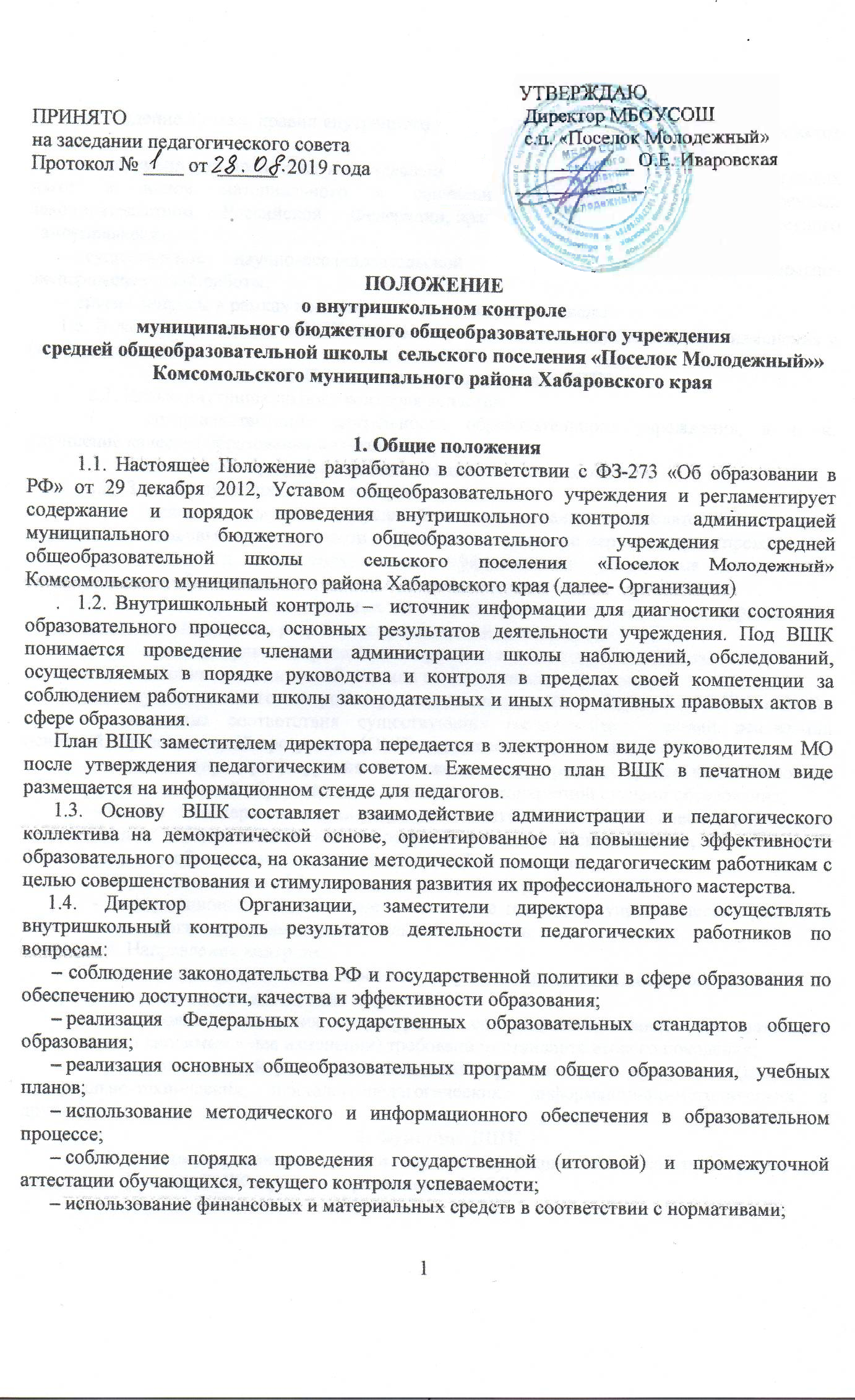 о правилах приема граждан на обучениепо программам начального, основного и среднего общего образования1. Общие положения 1.1. Настоящее Положение о правилах приема граждан в муниципальное бюджетное общеобразовательное учреждение средняя общеобразовательная школа сельского поселения «Поселок Молодежный» Комсомольского муниципального района Хабаровского края (далее - Учреждение), разработано в соответствии с нормативными документами: Федеральным законом от 29 декабря 2012 г. № 273-ФЗ «Об образовании в Российской Федерации» (Ст. 55, 60, 66, 67);  Приказом Министерства образования и науки Российской Федерации от 22 января 2014 г. № 32 «Об утверждении порядка приема граждан на обучение по образовательным программам начального общего, основного общего и среднего общего образования; Приказом Минобрнауки России от 30.08.2013 № 1015 «Об утверждении Порядка организации и осуществления образовательной деятельности по основным общеобразовательным программам - образовательным программам начального общего, основного общего и среднего общего образования" (с изм. и доп. от 17.07.2015); Приказом Министерства образования и науки Российской Федерации от 12 марта 2014 г. № 177 «Об утверждении порядка и условий осуществления перевода, обучающихся из одной организации, осуществляющей образовательную деятельность по образовательным программам начального общего, основного общего и среднего общего образования, в другие организации, осуществляющие образовательную деятельность по образовательным программам соответствующих уровня и направленности»;  Постановлением Главного государственного санитарного врача РФ от 29 декабря 2010 г. № 189 «Об утверждении СанПиН 2.4.7/1.1.2651-10» " (с изм. и доп. от 24.11.2015); Уставом ОО1.2. Целью Положения является установление правил приема граждан на обучение по образовательным программам начального общего, основного общего и среднего общего образования для обеспечения обязательного общего образования. 2. Правила приема на обучение2.1. Правила приема граждан в МБОУ СОШ с.п. «Поселок Молодежный»  на обучение по основным общеобразовательным программам обеспечивают прием в Учреждение в первую очередь граждан, которые проживают на территории муниципального района, закрепленной соответствующими органами местного самоуправления за Учреждением(далее - закрепленная территория), и имеющих право на получение общего образования (далее - закрепленные лица). 2.2. Закрепленным лицам может быть отказано в приеме только по причине отсутствия свободных мест в Учреждении. В случае отказа в предоставлении места в Учреждении родители (законные представители) для решения вопроса об устройстве ребенка в другое учреждение могут обратиться в органы местного самоуправления в сфере образования. 2.3. Прием иностранных граждан и лиц без гражданства, в том числе соотечественников за рубежом, в Учреждения для обучения по общеобразовательным программам за счет средств соответствующего бюджета бюджетной системы Российской Федерации, осуществляется в соответствии с международными договорами Российской Федерации и федеральным законодательством в сфере образования. 2.4. С целью ознакомления родителей (законных представителей) обучающихся с уставом Учреждения, лицензией на осуществление образовательной деятельности, со свидетельством о государственной аккредитации Учреждения, образовательными программами, распорядительным актом органов местного самоуправления о закрепленной территории, другими документами, регламентирующими организацию образовательного процесса, Школа размещает копии указанных документов на информационном стенде и в сети Интернет на официальном сайте Учреждения. 2.5.Факт ознакомления родителей (законных представителей) ребенка, в том числе через информационные системы общего пользования, с лицензией на осуществление образовательной деятельности, свидетельством о государственной аккредитации учреждения, уставом Учреждения, образовательными программами, фиксируется в заявлении о приеме и заверяется личной подписью родителей (законных представителей) ребенка. Подписью родителей (законных представителей) учащегося фиксируется также согласие на обработку их персональных данных и персональных данных ребенка в порядке, установленном законодательством Российской Федерации. 2.6. Прием граждан в Учреждение осуществляется по личному заявлению родителя (законного представителя) ребенка, при предъявлении оригинала документа, удостоверяющего личность родителя (законного представителя), либо оригинала документа, удостоверяющего личность иностранного гражданина и лица без гражданства в Российской Федерации. 2.7. Родители (законные представители) ребенка, являющегося иностранным гражданином или лицом без гражданства, дополнительно предъявляют заверенные в установленном порядке копии документа, подтверждающего родство заявителя (или законность представления прав обучающегося), и документа, подтверждающего право заявителя на пребывание в Российской Федерации. Иностранные граждане и лица без гражданства, в том числе соотечественники за рубежом, все документы представляют на русском языке или вместе с заверенным в установленном порядке переводом на русский язык. 2.8. Родители (законные представители) детей имеют право по своему усмотрению представлять другие документы, в том числе медицинское заключение о состоянии здоровья ребенка. 2.9. Требование предоставления других документов в качестве основания для приема детей в Учреждение не допускается. 2.10. Учреждение может осуществлять прием заявлений в форме электронного документа с использованием информационно-телекоммуникационных сетей общего пользования. В заявлении родителями (законными представителями) ребенка указываются следующие сведения о ребенке: а) фамилия, имя, отчество (последнее - при наличии) ребенка; б) дата и место рождения ребенка; в) фамилия, имя, отчество (последнее - при наличии) родителей (законных представителей) ребенка. г) адрес места жительства ребенка, его родителей (законных представителей); д) контактные телефоны родителей (законных представителей) ребенка. 2.11. Лица, не имеющие документов об обучении, могут быть приняты по их заявлению на основании аттестации, проведенной специалистами Учреждения. 2.12. Учащиеся, не освоившие основной образовательной программы начального общего и (или) основного общего образования, не допускаются к обучению на следующих уровнях общего образования. Требование обязательности среднего общего образования применительно к конкретному учащемуся сохраняет силу до достижения им возраста восемнадцати лет, если соответствующее образование не было получено обучающимся ранее. 2.13. При приеме на свободные места детей, не проживающих на закрепленной территории, преимущественным правом обладают дети граждан, имеющих право на первоочередное предоставление места в Учреждении в соответствии с законодательством Российской Федерации 2.14. Дети с ограниченными возможностями здоровья принимаются на обучение по адаптированной основной общеобразовательной программе только с согласия их родителей (законных представителей) и на основании рекомендаций психолого-медико-педагогической комиссии. 2.15.Количество обучающихся в Учреждении определяется условиями, созданными для осуществления образовательного процесса, с учетом СанПиН и других контрольных нормативов. 2.16. Зачисление в Учреждение оформляется приказом директора в течение 7 рабочих дней после приема документов. 2.17. Зачисление обучающегося в Учреждение в порядке перевода из другой образовательной организации оформляется распорядительным актом директора с указанием даты зачисления и класса в течение трех рабочих дней после приема заявления и документов: личное дело обучающегося; документы, содержащие информацию об успеваемости обучающегося в текущем учебном году (выписка из классного журнала с текущими отметками и результатами промежуточной аттестации), заверенные печатью исходной организации и подписью ее руководителя (уполномоченного им лица). 2.20. При зачислении обучающегося, отчисленного из другой образовательной организации, в течение двух рабочих дней с даты издания распорядительного акта о зачислении обучающегося в порядке перевода, необходимо письменно уведомить исходную организацию о номере и дате распорядительного акта о зачислении обучающегося. 2.21. Документы, представленные родителями (законными представителями) детей, регистрируются в журнале приема заявлений. 2.22. Копии предъявленных при приеме документов хранятся в личном деле на время обучения ребенка. После регистрации заявления родителям (законным представителям) детей выдается расписка в получении документов, содержащая информацию о регистрационном номере заявления о приеме ребенка в Учреждение, о перечне представленных документов. Расписка заверяется подписью должностного лица, ответственного за прием документов, и печатью Учреждения. 3. Прием в первый класс 3.1. С целью проведения организованного приема в первый класс закрепленных лиц Учреждение не позднее 10 дней с момента издания распорядительного акта размещает на информационном стенде, на официальном сайте Учреждения или в средствах массовой информации (в том числе электронных) информацию о количестве мест в первых классах; не позднее 1июля - информацию о наличии свободных мест для приема детей, не зарегистрированных на закрепленной территории. 3.2. Прием заявлений в первый класс Учреждения для закрепленных лиц начинается не позднее 1 февраля и завершается не позднее 30 июня текущего года. Для детей, не зарегистрированных на закрепленной территории, прием заявлений в первый класс начинается с 1 июля текущего года до момента заполнения свободных мест, но не позднее 5 сентября текущего года. 3.3. Для удобства родителей (законных представителей) детей Учреждение устанавливает график приема документов. 3.4. На каждого ребенка, зачисленного в Учреждение, заводится личное дело, в котором хранятся все принятые при приеме и иные документы. 4. Прием в десятый класс 4.1 Учреждение с целью проведения организованного приема обучающихся в десятый класс размещает на информационном стенде, на официальном сайте в сети «Интернет», информацию: - о количестве мест в десятых классах не позднее 10 календарных дней с момента издания распорядительного акта о закрепленной территории; - о наличии свободных мест для приема детей, не проживающих на закрепленной территории, не позднее 1 июля. 4.2. Зачисление в 10 класс ОУ производится на основании заявления родителей (законных представителей) или заявления учащегося с указанием формы получения образования и предъявления аттестата об основном общем образовании установленного образца, а также при наличии личного дела обучающегося, заверенного печатью образовательного учреждения. 5. Правила приема для получения основного общего и среднего общего образования с углубленным изучением отдельных учебных предметов или для профильного обучения 5.1.Организация индивидуального отбора обучающихся в класс с углубленным изучением отдельных предметов начинается с пятого класса по результатам тестирования или собеседования по отдельным предметам. 5.2. Организация индивидуального отбора обучающихся в класс профильного обучения осуществляется с десятого класса по результатам успеваемости, с учетом прохождения государственной итоговой аттестации по обязательным учебным предметам (русский язык, математика) и 1-2 профильным предметам, из числа изучавшихся в IX классе, а также среднего балла аттестата об основном общем образовании. 5.3. Преимущественным правом зачисления в класс с углубленным изучением отдельных учебных предметов либо в класс профильного обучения обладают следующие категории обучающихся: а) победители и призеры муниципальных и региональных олимпиад по учебным предметам либо предметам профильного обучения, проживающие на территории, закрепленной за образовательной организацией; б) обучающиеся, принимаемые в образовательную организацию в порядке перевода из другой образовательной организации, если они получали основное общее или среднее общее образование в классе с углубленным изучением соответствующих отдельных учебных предметов либо в классе соответствующего профильного обучения. 5.4. Информирование обучающихся, родителей (законных представителей) о сроках, времени, месте подачи заявлений и процедуре индивидуального отбора осуществляется образовательной организацией через официальный сайт и информационные стенды, ученические и родительские собрания, средства массовой информации: в класс с углубленным изучением отдельных учебных предметов не позднее 40 дней до начала индивидуального отбора; в класс профильного обучения не позднее 1 февраля текущего года. 5.5. Родители (законные представители) подают заявление на имя руководителя образовательной организации не позднее 10 дней до срока проведения индивидуального отбора, установленного организацией в информационном сообщении. 5.6. В заявлении родителями (законными представителями) обучающегося указываются следующие сведения: а) фамилия, имя, отчество (последнее - при наличии) обучающегося; б) дата и место рождения обучающегося; в) фамилия, имя, отчество (последнее - при наличии) родителей (законных представителей) обучающегося; г) класс с углубленным изучением отдельных учебных предметов, либо класс профильного обучения, для приема либо перевода, в который организован индивидуальный отбор обучающихся; д) обстоятельства, указанные в пункте 4.5. настоящего Порядка, свидетельствующие о наличии преимущественного права зачисления обучающегося в класс с углубленным изучением отдельных учебных предметов либо в класс профильного обучения (при наличии). 5.7. Для подтверждения обстоятельств, свидетельствующих о наличии преимущественного права зачисления обучающегося в класс с углубленным изучением отдельных учебных предметов либо в класс профильного обучения, представляются соответствующие документы. К заявлению прилагается копия ведомости успеваемости или аттестата об основном общем образовании, справка о результатах государственной итоговой аттестации по образовательным программам основного общего образования. Родители (законные представители) обучающихся имеют право по своему усмотрению представлять грамоты, дипломы, сертификаты, удостоверения, подтверждающие учебные, интеллектуальные, творческие и спортивные достижения (призовые места), другие документы, в том числе при необходимости представляется медицинское заключение о состоянии здоровья ребенка. 5.8. Для организации индивидуального отбора обучающихся приказом директора Учреждения создается комиссия, утверждается ее состав и положение о ней. 5.9. Зачисление обучающихся в образовательную организацию осуществляется на основании протокола заседания комиссии по результатам индивидуального отбора (рейтинга обучающихся) и оформляется приказом руководителя образовательной организации. 5.10. При равных результатах индивидуального отбора учитывается средний балл ведомости успеваемости (или аттестата об основном общем образовании), исчисляемый как среднее арифметическое суммы промежуточных (или итоговых) отметок. 5.11. Отказ обучающемуся в приеме в класс с углубленным изучением отдельных учебных предметов по результатам индивидуального отбора не является основанием для отчисления обучающегося из образовательной организации. 5.12. Информация об итогах индивидуального отбора и зачислении в класс с углубленным изучением отдельных учебных предметов или профильного обучения доводится до обучающихся, родителей (законных представителей) посредством размещения на официальном сайте и информационных стендах образовательной организации не позднее 3 дней после даты зачисления. 6. Заключительные положения 6.1. Настоящее положение вступает в силу с момента утверждения. 6.2. Положение подлежит уточнению по мере внесения изменений в федеральные, региональные, муниципальные правовые акты. 